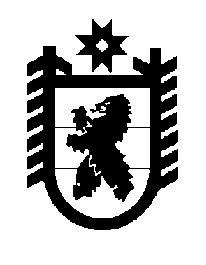 Российская Федерация Республика Карелия    ПРАВИТЕЛЬСТВО РЕСПУБЛИКИ КАРЕЛИЯПОСТАНОВЛЕНИЕ                                 от  9 декабря 2015 года № 403-Пг. Петрозаводск О внесении изменений в постановление Правительства 
Республики Карелия  от 6 ноября 2014 года № 333-ППравительство Республики Карелия п о с т а н о в л я е т:Внести в Порядок распределения средств добровольных пожертвований юридических и физических лиц, поступивших на оказание помощи гражданам Украины, вынуждено покинувшим территорию Украины и находящимся на территории Республики Карелия, утвержденный постановлением Правительства Республики Карелия от 6 ноября 2014 года 
№ 333-П (Собрание законодательства Республики Карелия, 2014, № 11, 
ст. 2021;  Официальный интернет-портал правовой информации (www.pravo.gov.ru), 8 сентября 2015 года, № 1000201509080002) следующие изменения:1) в абзаце первом пункта 6 слова «30 сентября 2015 года» заменить словами «18 декабря 2015 года»;2) в пункте 9 слова «30 октября 2015 года» заменить словами 
«25 декабря 2015 года».           Глава Республики  Карелия                       			      	        А.П. Худилайнен